Look at the pictures and answer the questions.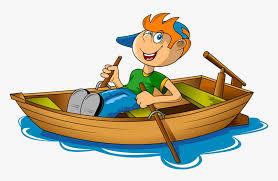 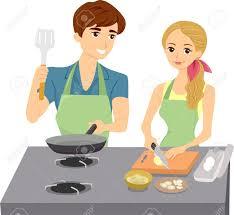      What’s his favorite hobby?	    What’s their favorite hobby?     ______________________					     ______________________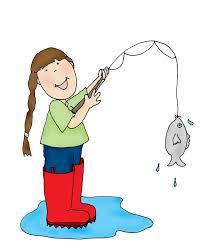 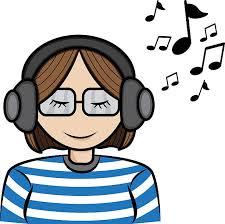      What’s her favorite hobby?						     What’s her favorite hobby?    __________________________					    __________________________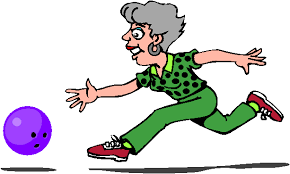 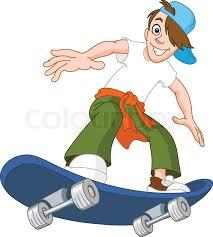     What’s her favorite hobby?						    What’s his favorite hobby?     __________________________					     __________________________Answer keyLook at the pictures and answer the questions.     What’s his favorite hobby?	    What’s their favorite hobby?     It’s rowing		 					     It’s cooking     What’s her favorite hobby?						     What’s her favorite hobby?    It’s fishing									    It’s listening to music    What’s her favorite hobby?						    What’s his favorite hobby?     It’s playing bowling						                   It’s skatingName: ____________________________    Surname: ____________________________    Nber: ____   Grade/Class: _____Name: ____________________________    Surname: ____________________________    Nber: ____   Grade/Class: _____Name: ____________________________    Surname: ____________________________    Nber: ____   Grade/Class: _____Assessment: _____________________________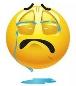 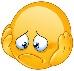 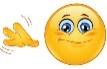 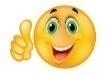 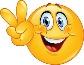 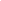 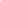 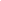 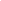 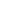 Date: ___________________________________________________    Date: ___________________________________________________    Assessment: _____________________________Teacher’s signature:___________________________Parent’s signature:___________________________